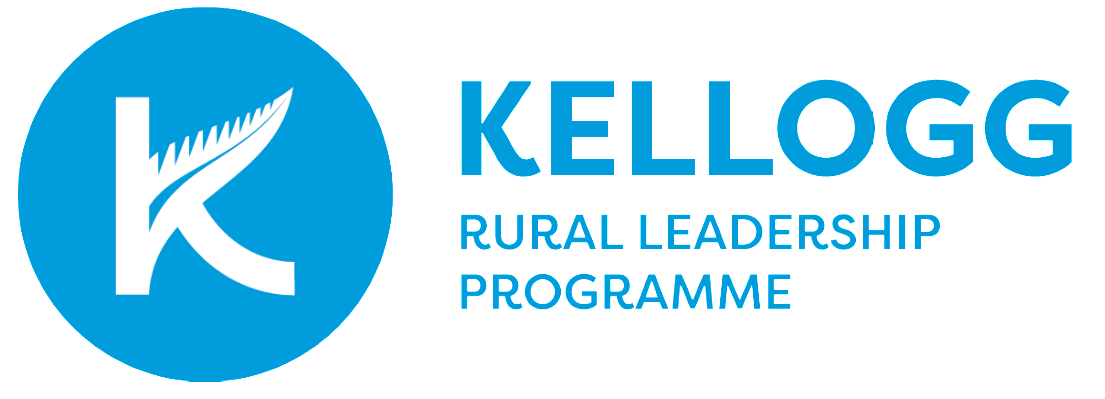 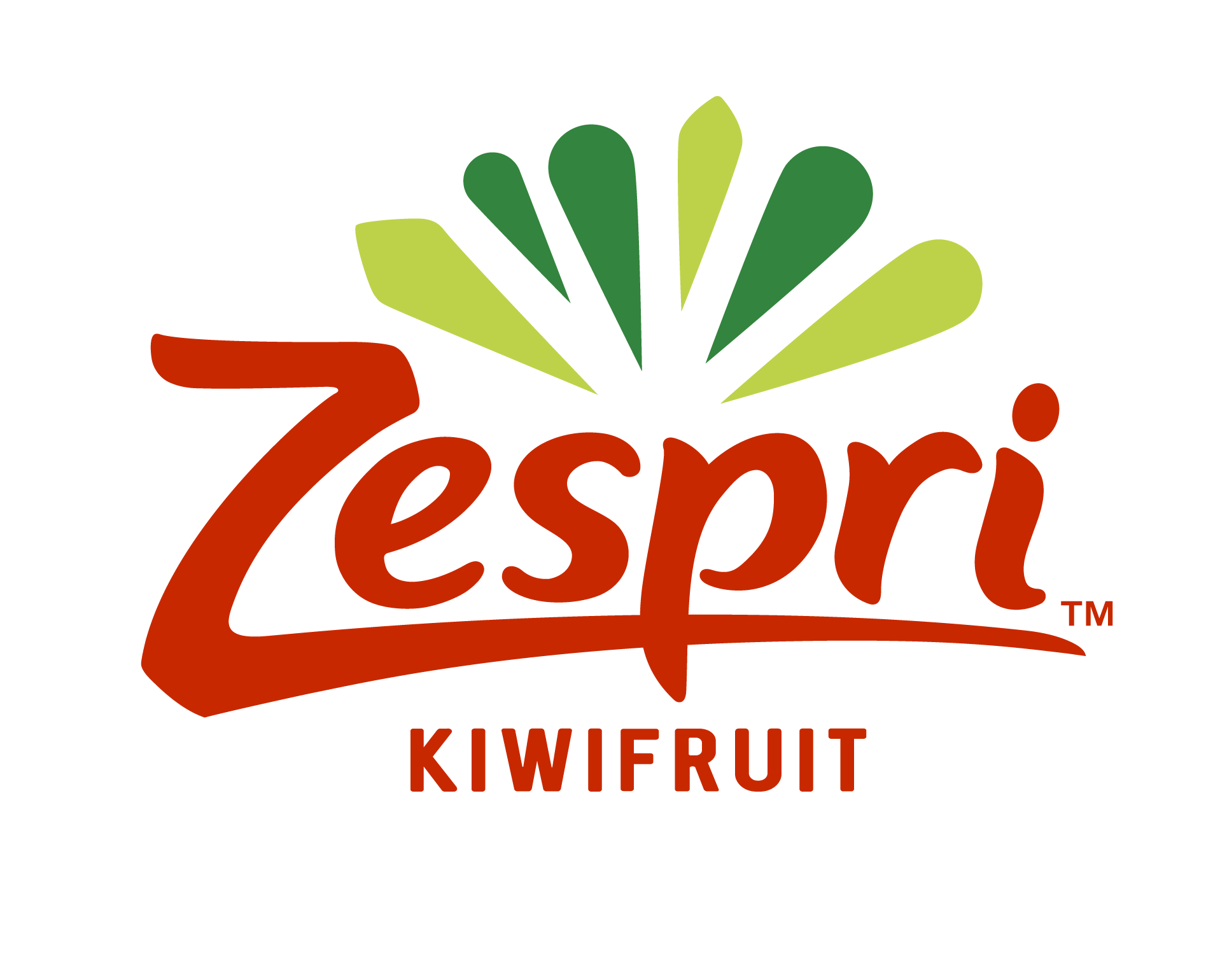 2024 Zespri Kellogg Rural Leadership Programme Scholarship ApplicationApplication Process Applicants are required to complete all sections of the application form. Please provide complete information as this is the basis for the selection panel to determine your suitability, potential and aspirations to be a leader.                To complete your application please:Fill in this application formEnsure your two referees complete the referee formEmail the completed application form, referee form and attachments to scholarships@zespri.comApplications must be received by the application closing date. Application Closing Date – 11 April 2024For more information email scholarships@zespri.com  2024 Zespri Kellogg Rural Leadership Programme Scholarship Application Form
SECTION 1:    PERSONAL INFORMATION Full Name:	                                              First /Given Name                                           SurnameAddress:	___________________________________________________________________Phone:	Mobile:	Email:	Date of Birth:	Age:	Iwi:  _______________________________________________________________Nationality: 	Please complete the following questions (up to 500 words maximum). The boxes will expand to accommodate your answersEducation QualificationsPlease state relevant educational qualifications and year attained (most recent first) Scholarships and Awards Please list any scholarships or awards received if applicable (most recent first) Professional /Employment HistoryPlease list your employment/professional details (most recent first)RefereesPlease provide the details of the two (2) Referees who will be forwarding referee statements for you reflecting on your industry, personal and community involvement and activities. SECTION 2:     Industry & Community Background Please list (most recent first) any industry or community leadership rolesPlease provide details of any previous leadership training/programmes undertaken (if applicable)How did you learn about the Kellogg Programme? E.g. advert, personal recommendation, email SECTION 3:    ASPIRATIONSWhat are your reasons for applying for the Kellogg Programme?What qualities or skills do you currently have that you believe will make you a potential leader in the rural sector?Please list your career, community or leadership goals for the next 2-3 years (no more than 100 words)  Privacy Statement
Your personal information is supplied for the purposes of application for this programme and sponsors. Your prior permission will be sought before disclosing it to others not involved with selection and administration of the programme.DECLARATION I declare that the information I have provided in my application is a true and   accurate record.I agree to my referees being contacted.I agree to the privacy statement Signature: ____________________ (Scanned signature acceptable)Date:         /     /           	Application ChecklistBefore submitting your application check you have included the following;  ☐  	Completed application form, converted to a PDF if you wish☐	Passport JPEG photo attached☐	Referee (x2) contact details includedPlease read the instructions at the front to ensure you have completed and attached all that is required and then email (or post) your completed application to scholarships@zespri.com no later than: Thursday 11 April 2024Year QualificationYear QualificationYear Position OrganisationNamePosition OrganisationPhoneMobile EmailYearOrganisationYour RoleActivities/ AchievementsYearProgrammeOutcomes